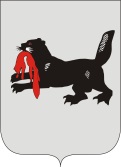 ИРКУТСКАЯ ОБЛАСТЬСЛЮДЯНСКАЯТЕРРИТОРИАЛЬНАЯ ИЗБИРАТЕЛЬНАЯ КОМИССИЯг. СлюдянкаО регистрации Полторадядько Владимира Анатольевича кандидатом в депутаты Думы муниципального образования Слюдянский район по одномандатному избирательномуокругу № 7Проверив соответствие порядка выдвижения гражданина Российской Федерации Полторадядько Владимира Анатольевича кандидатом в депутаты Думы муниципального образования Слюдянский район седьмого созыва по одномандатному избирательному округу № 7 требованиям Закона Иркутской области от 11 ноября 2011 года № 116-ОЗ «О муниципальных выборах в Иркутской области» (далее – Закон) и представленные для регистрации кандидата документы, в соответствии с пунктом 3 части 4 статьи 32, частью 2 статьи 34, частью 1 статьи 62 указанного Закона, Слюдянская территориальная избирательная комиссияРЕШИЛА:1. Зарегистрировать кандидатом в депутаты Думы муниципального образования Слюдянский район седьмого созыва по избирательному округу № 7 Полторадядько Владимира Анатольевича, гражданина Российской Федерации, дата рождения – 11 августа 1957 года, директора муниципального автономного учреждения «Объединенная редакция телевидения, радио и газеты «Славное море», проживающего в г. Слюдянке Иркутской области, выдвинутого в порядке самовыдвижения, «05»  августа  2019 года в 16 часов 43 минут.2. Выдать Полторадядько Владимиру Анатольевичу удостоверение установленного образца.3. Направить копию решения в газету «Славное море», а также разместить на официальном сайте администрации муниципального образования Слюдянский район: http://www.sludyanka.ru/ в разделе «Избирательная комиссия».Председатель комиссии                      		           	      Н.Л. ЛазареваСекретарь комиссии                                                                       Н.Л. ТитоваР Е Ш Е Н И ЕР Е Ш Е Н И Е5 августа 2019 года№ 109/861